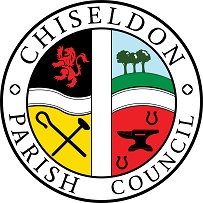 You are summoned to the Planning, Transport Development and Highways COUNCIL MEETING. AGENDAon Thursday 30th March 2023 at 7.30pm.  At the Old Chapel Office, Butts Road, Chiseldon.  Public recess   -   to receive questions and comments from the public on Council related matters.  Members of the public are allowed to address the Chairman for 3 minutes.  No decisions will be taken at this meeting. Discussion will only take place when a subject raised is within an agenda item.  Maximum 10 minutesList attendances and vote on approval of apologies for absence (Absences 			without apologies to be noted separately)2. Declarations of interests - and vote on any dispensations requested.3. Approval of minutes – from 23rd February 2023. 4. Action points	5. To vote on Cllr James Whitehead joining the committee with immediate effect.6. Planning.   Discuss and vote on application S/22/1425 Updated. Erection of three barns to provide 20 en-suite bedrooms for use as temporary residential accommodation for use solely of travelling film crews related to the adjacent film studios.The Old Dairy, Badbury Lane Badbury Swindon SN4 0EU7. Planning. Discuss and vote on application  S/COND/23/0087. Re: Discharge of conditions 2 (External Materials), 4 (Landscaping), 6 (Construction Method Statement), 7 (Surface Water Drainage) and 11 (Root Protection Area Method Statement) from previous permission S/18/1160 - Erection of 5no. dwellings with parking and associated works. Badbury House Farm, Badbury Lane, Badbury8. Planning. Discussion & vote on any planning applications received from Swindon Borough Council after the agenda is published.  Published on the councils Facebook page and on the councils website.9. Neighbourhood Plan.   Cllr Kearsey to provide update from last meeting if required 10. Highways. Review and approve tender document for contractor to construct 2 laybys within the Parish.  See additional information.11. Highways. Discussion and vote on any actions the Parish Council can take with regards to the 50mph speed limit on Hodson Road near the access road to the Burderop Park estate.12. Highways. Discuss and vote on a request from Chiseldon Primary School to support their request to SBC Highways for a safer crossing area for children walking across The Orchard road to get to school. 13. Transport.   No items14. Review and approve the existing “Talking to Developers” policy. See document loaded onto MS Teams15.  Items for next agenda. (Cannot be discussed and/or voted on at this meeting)The next meeting will be on Thursday 27th April 2023 7.30pm. The Old Chapel Office, Butts Road, Chiseldon.  Contact details  Mrs Clair Wilkinson,    Clerk 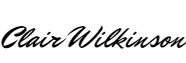 clerk@chiseldon-pc.gov.uk     Tel 01793 740744      Signed by Clerk:    C Wilkinson    Dated: 23.03.2023Committee members:  Cllrs Ian Kearsey (Committee Chairman), Matt Harris, Jenny Jefferies, Pauline Barnes, Chris Rawlings, Danielle Simpson. Public notice – if you comment during public recess at a council meeting your personal details (such as name and address as relevant) will be recorded on the minutes.  Please advise the Clerk at the time of speaking if you do not wish your personal details to be noted.  Please see our privacy policy on www.chiseldon-pc.gov.uk for full details of how we store & manage data. Legislation to allow the council to vote and/or act:  Item 12. Layby provision.  RTRA 1984 ss. 57-60The public should request a copy of additional materials for agenda items, directly to the clerk at clerk@chiseldon-pc.gov.ukChiseldon Parish Council under law, has a duty to conserve biodiversity under the Natural Environment and Rural Communities Act 2006 and consider the impact of their decisions under the Crime and Disorder Act 1998 Section 17.Councillors will review their decisions when required, with these acts in mind, and they will be minuted accordingly.For more details see our “Biodiversity Duty” and Crime and Disorder” policy  which will appear on our website www.chiseldon-pc.gov.uk as soon as possible.